St Thomas of Canterbury, the Parish Church for Brentwood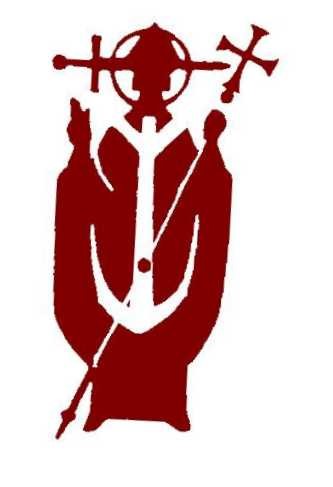 The Order of MassforSunday 6th June 2021First Sunday after TrinityThese prayers are suitable as preparation for MassAlmighty God, to whom all hearts are open, all desires known, and from whom no secrets are hidden: cleanse the thoughts of our hearts by the inspiration of your Holy Spirit, that we may perfectly love you, and worthily magnify your holy name; through Christ our Lord. AmenFrom the Book of Common PrayerAlmighty and ever-living God, I approach the sacrament of Your only-begotten Son Our Lord Jesus Christ, I come sick to the doctor of life, unclean to the fountain of mercy, blind to the radiance of eternal light, and poor and needy to the Lord of heaven and earth.  Lord, in your great generosity, heal my sickness, wash away my defilement, enlighten my blindness, enrich my poverty, and clothe my nakedness.  May I receive the bread of angels, the King of kings and Lord of lords, with humble reverence, with the purity and faith, the repentance and love, and the determined purpose that will help to bring me to salvation.  May I receive the sacrament of the Lord’s Body and Blood, and its reality and power.Kind God, may I receive the Body of Your only-begotten Son, our Lord Jesus Christ, born from the womb of the Virgin Mary, and so be received into His mystical body and numbered among His members.  Loving Father, as on my earthly pilgrimage I now receive Your beloved Son under the veil of a sacrament, may I one day see him face to face in glory, who lives and reigns with You for ever. AmenSt Thomas AquinasIt is our custom to keep a prayerful silence before MassPlease stand when the bell rings, we listen to the hymn sung by the choir. 1 Christ, whose glory fills the skies,
Christ, the true, the only light,
Sun of Righteousness, arise,
Triumph o'er the shades of night;
Dayspring from on high, be near;
Daystar, in my heart appear.2 Dark and cheerless is the morn
Unaccompanied by thee;
Joyless is the day's return,
Till thy mercy's beams I see;
Till they inward light impart,
Glad my eyes, and warm my heart.3 Visit then this soul of mine,
Pierce the gloom of sin and grief;
Fill me, radiancy divine,
Scatter all my unbelief;
More and more thyself display,
Shining to the perfect day.The Gathering In the name of the Father, and of the Son, and of the Holy Spirit. Amen.The GreetingThe Lord be with you and also with you.Words of welcome or introduction may be said.Prayers of PenitenceThe priest introduces the prayers of penitence.Almighty God, our heavenly Father, we have sinned against you and against our neighbour in thought and word and deed, through negligence, through weakness, through our own deliberate fault. We are truly sorry and repent of all our sins. For the sake of your Son Jesus Christ, who died for us, forgive us all that is past and grant that we may serve you in newness of life to the glory of your name. AmenAbsolutionAlmighty God, who forgives all who truly repent, have mercy upon you, X pardon and deliver you from all your sins, confirm and strengthen you in all goodness, and keep you in life eternal; through Jesus Christ our Lord. Amen.Lord, have mercy.  		Kyrie eleisonLord, have mercy		Kyrie eleisonChrist, have mercy.  	Christe eleisonChrist, have mercy	Christe eleisonLord, have mercy.  		Kyrie eleisonLord, have mercy		Kyrie eleisonGloria in ExcelsisGlory to God in the highest, and peace to his people on earth.Lord God, heavenly King, Almighty God and Father, we worship you, we give you thanks, we praise you for your glory.Lord, Jesus Christ, only Son of the Father, Lord God, Lamb of God, you take away the sins of the world, have mercy on us; you are seat-ed at the right hand of the Father, receive our prayer. For you alone are the Holy One, you alone are the Lord,you alone are the Most HighJesus Christ, with the Holy Spirit,in the glory of God the Father. Amen.The CollectThe Celebrant introduces a period of silent prayer with the words 'Let us pray': O God, the strength of all those who put their trust in you, mercifully accept our prayers and, because through the weakness of our mortal nature we can do no good thing without you, grant us the help of your grace, that in the keeping of your commandments we may please you both in will and deed; through Jesus Christ your Son our Lord, who is alive and reigns with you, in the unity of the Holy Spirit, one God, now and for ever. AmenTHE LITURGY OF THE WORDGenesis 3.8–15A reading from the book of Genesis. The man and the woman heard the sound of the LORD God walking in the garden at the time of the evening breeze, and the man and his wife hid themselves from the presence of the LORD God among the trees of the garden. But the LORD God called to the man, and said to him, ‘Where are you?’ He said, ‘I heard the sound of you in the garden, and I was afraid, because I was naked; and I hid myself.’ He said, ‘Who told you that you were naked? Have you eaten from the tree of which I commanded you not to eat?’ The man said, ‘The woman whom you gave to be with me, she gave me fruit from the tree, and I ate.’ Then the LORD God said to the woman, ‘What is this that you have done?’ The woman said, ‘The serpent tricked me, and I ate.’ The LORD God said to the serpent, ‘Because you have done this, cursed are you among all animals and among all wild creatures; upon your belly you shall go, and dust you shall eat all the days of your life. I will put enmity between you and the woman, and between your offspring and hers; he will strike your head, and you will strike his heel.’ This is the word of the Lord. Thanks be to God.At 08.00 the psalm is read as below. At 10.00, please listen to the cantor.Psalm 130R With the Lord there is mercy and plenteous redemption. Out of the depths have I called to you, O Lord; Lord, hear my voice; let your ears consider well the voice of my supplication. If you, Lord, were to note what is done amiss, O Lord, who could stand? For there is forgiveness with you; therefore you shall be feared. R I wait for the Lord; my soul waits for him; in his word is my hope. My soul waits for the Lord, more than the night-watch for the morning, more than the night-watch for the morning. R O Israel, wait for the Lord, for with the Lord there is mercy; With him there is plenteous redemption, and he shall redeem Israel from all their sins. R 2 Corinthians 4.13 – 5.1A reading from the second letter of Paul to the Corinthians. Just as we have the same spirit of faith that is in accordance with scripture – ‘I believed, and so I spoke’ – we also believe, and so we speak, because we know that the one who raised the Lord Jesus will raise us also with Jesus, and will bring us with you into his presence. Yes, everything is for your sake, so that grace, as it extends to more and more people, may increase thanksgiving, to the glory of God. So we do not lose heart. Even though our outer nature is wasting away, our inner nature is being renewed day by day. For this slight momentary affliction is preparing us for an eternal weight of glory beyond all measure, because we look not at what can be seen but at what cannot be seen; for what can be seen is temporary, but what cannot be seen is eternal. For we know that if the earthly tent we live in is destroyed, we have a building from God, a house not made with hands, eternal in the heavens. This is the word of the Lord. Thanks be to God.Gospel ReadingAlleluia, alleluia, (alleluia.) (Alleluia, alleluia, alleluia.)Speak, Lord, for your servant is listening. You have the words of eternal life. Alleluia, (alleluia, alleluia.)The Lord be with you and also with you. Hear the Gospel of our Lord Jesus Christ according to St Mark. Glory to you, O Lord.Mark: 3:20-35The crowd came together again, so that Jesus and his companions could not even eat. When his family heard it, they went out to restrain him, for people were saying, ‘He has gone out of his mind.’ And the scribes who came down from Jerusalem said, ‘He has Beelzebul, and by the ruler of the demons he casts out demons.’ And he called them to him, and spoke to them in parables, ‘How can Satan cast out Satan? If a kingdom is divided against itself, that kingdom cannot stand. And if a house is divided against itself, that house will not be able to stand. And if Satan has risen up against himself and is divided, he cannot stand, but his end has come. But no one can enter a strong man’s house and plunder his property without first tying up the strong man; then indeed the house can be plundered. Truly I tell you, people will be forgiven for their sins and whatever blasphemies they utter; but whoever blasphemes against the Holy Spirit can never have forgiveness, but is guilty of an eternal sin’ –for they had said, ‘He has an unclean spirit.’ Then his mother and his brothers came; and standing outside, they sent to him and called him. A crowd was sitting around him; and they said to him, ‘Your mother and your brothers and sisters are outside, asking for you.’ And he replied, ‘Who are my mother and my brothers?’ And looking at those who sat around him, he said, ‘Here are my mother and my brothers! Whoever does the will of God is my brother and sister and mother.’This is the Gospel of the Lord. Praise to you, O Christ.(Alleluia, alleluia, alleluia.)The SermonA sermon will be preached.The CreedWe believe in one God, the Father, the Almighty, maker of heaven and earth, of all that is, seen and unseen. We believe in one Lord, Jesus Christ, the only Son of God, eternally begotten of the Father, God from God, Light from Light, true God from true God, begotten, not made, of one Being with the Father; through him all things were made. For us and for our salvation he came down from heaven, We bow as we proclaim the Mystery of the IncarnationWAS INCARNATE FROM THE HOLY SPIRIT AND THE VIRGIN MARY AND WAS MADE MAN. For our sake he was crucified under Pontius Pilate; he suffered death and was buried. On the third day he rose again in accordance with the Scriptures; he ascended into heaven and is seated at the right hand of the Father.  He will come again in glory to judge the living and the dead, and his kingdom will have no end. We believe in the Holy Spirit, the Lord, the giver of life, who proceeds from the Father and the Son, who with the Father and the Son is worshipped and glorified, who has spoken through the prophets. We believe in one holy catholic and apostolic Church. We acknowledge one baptism for the forgiveness of sins. We look for the resurrection of the dead, and the life of the world to come. Amen. Prayers of Intercession – Universal PrayersAfter each petition we respond:Lord in your mercy, hear our prayerOrLord hear us, Lord graciously hear us.The intercessor may conclude the prayer for the faithful departed by saying;Rest eternal grant to them O LordAnd let light perpetual shine upon them.May they rest in peace AmenThe prayers may conclude with a collect to which all respond: Amen. Or, by us saying together;Merciful Father, accept these prayers for the sake of your Son, our Saviour Jesus Christ. Amen.The Liturgy of the EucharistThe PeaceThe Celebrant introduces the Peace:Christ is our peace. He has reconciled us to God in one body by the cross. We meet in his name and share his peace.The Peace of the Lord be always with you. And also with you.The OffertoryA collection is not taken at this celebration. If you would like to support the ministry costs of St Thomas’ please scan the QR code to be taken to the online donations page where you can easily donate to support the work of St Thomas’ and complete the details allowing the reclamation of Gift Aid on your donation. The choir will sing this hymn while the altar is prepared.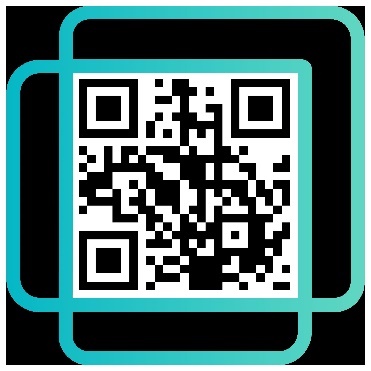 1 PRAISE to the Holiest in the height,
And in the depth be praise,
In all his words most wonderful,
Most sure in all his ways.2 O loving wisdom of our God!
When all was sin and shame,
A second Adam to the fight
And to the rescue came.3 *O wisest love! that flesh and blood,
Which did in Adam fail,
Should strive afresh against the foe,
Should strive and should prevail;4 *And that a higher gift than grace
Should flesh and blood refine,
God's presence and his very self,
And essence all-divine.5 O generous love! that he who smote
In Man for man the foe,
The double agony in Man
For man should undergo;6 And in the garden secretly,
And on the cross on high,
Should teach his brethren, and inspire
To suffer and to die.7 Praise to the Holiest in the height,
And in the depth be praise,
In all his words most wonderful,
Most sure in all his ways.The Preparation of the AltarAt 08.00 as the celebrant takes the bread and the wine, we pray;Blessed are you, Lord God of all creation: through your goodness we have this bread to offer, which earth has given and human hands have made. It will become for us the bread of life. Blessed be God for ever.Blessed are you, Lord God of all creation: through your goodness we have this wine to offer, fruit of the vine and work of human hands. It will become our spiritual drink.Blessed be God for ever.At 10.00 after all have been censed the Priest says;Pray, my brothers and sisters, that this my sacrifice and yours may be acceptable to God the almighty Father.May the Lord accept the sacrifice at your hands, for the praise and glory of his name, for our good, and the good of all his Church. Look kindly upon our service, O Lord, we pray, that what we offer may be an acceptable oblation to you and lead us to grow in charity. Through Christ our Lord. AmenThe PrefaceThe Lord be with you and also with you. Lift up your hearts. We lift them to the Lord. Let us give thanks to the Lord our God. It is right to give him thanks and praise.We listen to God’s work among us during the preface after which we all say/sing the Sanctus:Holy, holy, holy Lord, God of power and might, heaven and earth are full of your glory. Hosanna in the highest. Blessed is he who comes in the name of the Lord. Hosanna in the highest. We kneel after the Sanctus and Benedictus.After the consecration the following acclimation is said/sung:Let us proclaim the mystery of faith:Christ has died: Christ is risen: Christ will come again. The Eucharistic Prayer ends with the doxology to which all respond: AmenCOMMUNION RITEAs our Saviour taught and commanded us we are bold to say:Our Father, who art in heaven, hallowed be thy name; thy kingdom come; thy will be done; on earth as it is in heaven. Give us this day our daily bread. And forgive us our trespasses, as we forgive those who trespass against us. And lead us not into temptation; but deliver us from evil. For thine is the kingdom, the power and the glory, for ever and ever. Amen.We break this bread to share in the body of Christ.Though we are many, we are one body,because we all share in one bread.All say/sing the Agnus Dei:Lamb of God, you take away the sins of the world, have mercy on us. Lamb of God, you take away the sins of the world, have mercy on us. Lamb of God, you take away the sins of the world, grant us peace. The Celebrant invites the people to communion:Behold the Lamb of God who takes away the sin of the world. Blessed are those who are called to his supper.Lord, I am not worthy to receive you, but only say the word, and I shall be healed.Please follow the direction of the celebrant and sidespersons to come forward and receive communion. AnthemThe Choir sing – ‘The Call’ by Vaughan WilliamsCommunion HymnSung by the choir.1 Be still, my soul: the Lord is on thy side;
Bear patiently the cross of grief or pain;
Leave to thy God to order and provide;
In every change he faithful will remain.
Be still, my soul: thy best, thy heavenly Friend
Through thorny ways leads to a joyful end.2 Be still, my soul: thy God doth undertake
To guide the future as he has the past.
Thy hope, thy confidence let nothing shake;
All now mysterious shall be bright at last.
Be still, my soul: the waves and winds still know
His voice who ruled them while he dwelt below.3 Be still, my soul: when dearest friends depart,
And all is darkened in the vale of tears,
Then shalt thou better know his love, his heart,
Who comes to soothe thy sorrows and thy fears.
Be still, my soul: thy Jesus can repay,
From his own fulness, all he takes away.4 Be still, my soul: the hour is hastening on
When we shall be for ever with the Lord,
When disappointment, grief and fear are gone,
Sorrow forgot, love's purest joys restored.
Be still, my soul: when change and tears are past,
All safe and blessèd we shall meet at last.Act of Spiritual CommunionMy Jesus, I believe that you are present in the Most Blessed Sacrament. I love you above all things, and I desire to receive you into my soul. Since I cannot now receive you sacramentally, come at least spiritually into my heart. I embrace you as if you were already there, and I unite myself wholly to you. Never permit me to be separated from you. Amen.St Alphonsus LiguoriPost CommunionThe priest says the post communion prayer: Eternal Father, we thank you for nourishing us with these heavenly gifts: may our communion strengthen us in faith, build us up in hope, and make us grow in love; for the sake of Jesus Christ our Lord. Amen.Almighty God, we thank you for feeding us with the body and blood of your Son Jesus Christ. Through him we offer you our souls and bodies to be a living sacrifice. Send us out in the power of your Spirit to live and work to your praise and glory. Amen.Banns and NoticesWe sit as Banns are read, and any notices given.Blessing and dismissalWe stand for the final blessing and dismissal.The Lord be with you. And also with you.Christ, who has nourished us with himself the living bread, make you one in praise and love, and raise you up at the last day; and the blessing of God almighty, the Father,  the Son, and the Holy Spirit, be among you and remain with you always. Amen.The Mass is ended, go in the peace of Christ.Thanks be to God.The sacred ministers gather before the image of Our Lady for the Angelus The Angel of the Lord brought tidings to Mary,And she conceived by the Holy Spirit.Hail Mary, full of grace, the Lord is with thee; Blessed art thou among women and blessed is the fruit of thy womb Jesus.Holy Mary, Mother of God, pray for us sinners, now and at the hour of our death.Behold the handmaid of the Lord.Be it unto me according to thy Word.Hail Mary, etc...And the Word was made flesh,And dwelt among us.Hail Mary, etc...Pray for us, O holy Mother of God.That we may be made worthy of the promises of Christ.Let us pray:We beseech thee, O Lord, pour thy grace into our hearts; that as we have known the Incarnation of thy Son, Jesus Christ, by the message of an angel, so by his X Cross and Passion we may be brought to the glory of his resurrection; through the same Jesus Christ our Lord. Amen.The sacred ministers leave during the organ voluntary.Private Devotions during Communion or after MassWe do not presume to come to this thy table, O merciful Lord, trusting in our own righteousness, but in thy manifold and great mercies.  We are not worthy so much as to gather up the crumbs under thy table.  But thou art the same Lord, whose property is always to have mercy:  grant us therefore, gracious Lord, so to eat the flesh of thy dear Son Jesus Christ, and to drink his blood, that our sinful bodies may be made clean by his body, and our souls washed through his most precious blood, and that we may evermore dwell in him, and he in us.  Amen.            From the Book of Common PrayerALMIGHTY God, Father of all mercies, we thine unworthy servants do give thee most humble and hearty thanks for all thy goodness and loving-kindness to us and to all men; [*particularly to those who desire now to offer up their praises and thanksgivings for thy late mercies vouchsafed unto them.] We bless thee for our creation, preservation, and all the blessings of this life; but above all for thine inestimable love in the redemption of the world by our Lord Jesus Christ, for the means of grace, and for the hope of glory. And we beseech thee, give us that due sense of all thy mercies, that our hearts may be unfeignedly thankful, and that we shew forth thy praise, not only with our lips, but in our lives; by giving up ourselves to thy service, and by walking before thee in holiness and righteousness all our days; through Jesus Christ our Lord, to whom with thee and the Holy Ghost be all honour and glory, world without end. Amen.*This to be said when any that have been prayed for desire to return praise.From the Book of Common PrayerSoul of Christ, sanctify me body of Christ, save me blood of Christ, inebriate me water from Christ’s side, wash me passion of Christ, strengthen me.O good Jesus, hear me within thy wounds hide me.Suffer me not to be separated from thee.  From the malicious enemy defend me.  In the hour of my death call me and bid me come unto thee that I may praise thee with thy saints and with thy angels forever and ever. AmenHail holy Queen, Mother of Mercy, our life, our sweetness and our hope!  To thee do we cry, poor banished children of Eve; to thee do we send up our sighs, mourning and weeping in this vale of tears.  Turn then, O most gracious advocate, thine eyes of mercy towards us, and after this our exile, show unto us the blessed fruit of thy womb, Jesus.  O clement, O loving, O sweet Virgin Mary.                                 The Salve ReginaCommon Worship: Services and Prayers for the Church of England, material from which is included in this service, is copyright © The Archbishops’ Council 2000. Hymns are reproduced under CCLI No 570618